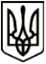 УкраїнаМЕНСЬКА МІСЬКА РАДАЧернігівська областьРОЗПОРЯДЖЕННЯВід 01 вересня 2021 року		№ 305Про створення комісії для проведення конкурсу на заміщення вакантної посадиВідповідно до Порядку проведення конкурсу на заміщення вакантних посад державних службовців, затвердженого постановою Кабінету Міністрів України від 15 лютого 2002 р. № 169 «Про затвердження Порядку проведення конкурсу на заміщення вакантних посад державних службовців», розпорядження міського голови від 12 січня .2021 р. № 15 «Про затвердження Порядку проведення конкурсу на заміщення вакантних посад посадових осіб місцевого самоврядування в Менській міській раді» для проведення конкурсу на заміщення вакантної посади в штаті апарату Менської міської ради – завідувача сектору фізичної культури і спорту Менської міської ради створити комісію у наступному складі:Голова комісії: Небера Олег Леонідович, перший заступник міського голови.Секретар комісії: Осєдач Раїса Миколаївна, завідувач сектору кадрової роботи Менської міської ради.Члени комісії: Прищепа Вікторія Василівна, заступник міського голови з питань діяльності виконавчих органів ради Менської міської ради. Марцева Тетяна Іванівна, заступник начальника юридичного відділу Менської міської ради.Міський голова								Г.А. Примаков